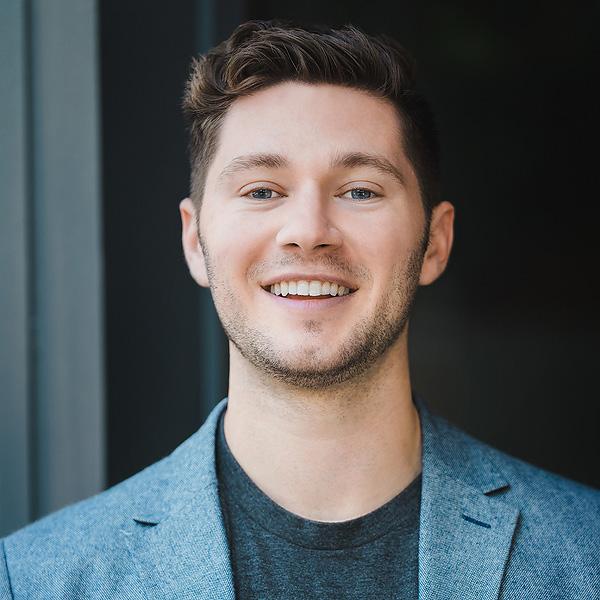 MicrosoftLead Growth PM: Microsoft 365 freelance toolkitMatthew believes we can be better at work. For organizations - we can drive innovation with the speed of a startup, and scale of an enterprise. For individuals - we can create unparalleled value while controlling where we work, when we work, and what we work on. 

How? Through digital, flexible, project based work, best captured through remote and/or freelance models. Neither models are a silver bullet, nor the end all be all. Rather, both are driving a hybrid transformation in "how" we work. 

Where does Matthew fit? In experiencing all sides of this world - a freelancer, leading hybrid freelance teams in startups & enterprises, building freelance platforms, and now enabling enterprises to embrace freelance at scale - he builds this new normal in a way that works for everybody. For organizations, he leads growth for the Microsoft 365 freelance toolkit - the unlock to embrace freelance at enterprise scale, and advises/invests in freelance focused early stage ventures. For individuals, he guest lectures at Georgia Tech, and delivers product-first insights through writing and speaking. He is the author of StartUp Not StartDown, and upcoming book Our Big Leap Forward. LinkedIn: https://www.linkedin.com/in/matthewmottola/Website: https://www.matthewrmottola.comTwitter: https://twitter.com/matthewrmottola